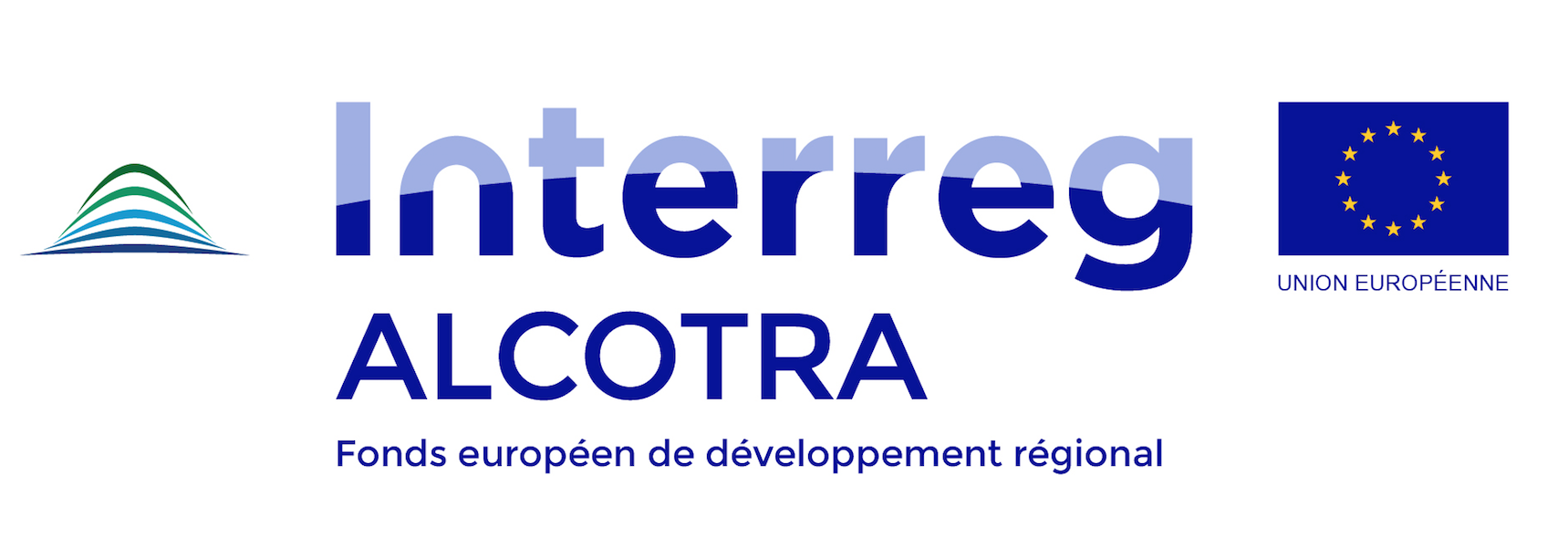 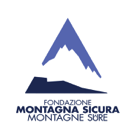 MODULO DI ISCRIZIONE ALLA FORMAZIONE“SOCIAL MEDIA MARKETING IN ALTA QUOTA”6 giugno 2017Il/la sottoscritto/aNome_________________________________Cognome____________________________________________Nato/a a____________________________________ Prov. _____________  il______/_______/____________Residente in Via_________________________________________________________________N__________CAP_____________ Città______________________________________________   Prov.  _________________ Tel. ________________________________________       Cell.________________________________________ E-mail ____________________________________________________________________________________ Professione ________________________________________________________________________________con la presente chiede di iscriversi alla formazione gratuita                                         “SOCIAL MEDIA MARKETING IN ALTA QUOTA”organizzata nell’ambito del progetto PROGUIDES -Programma di cooperazione transfrontaliera Interreg V-A Italia – Francia Alcotra 14/20.Si prega di inviare il presente modulo compilato a Fondazione Montagna sicura, via e-mail all’indirizzo formazione@fondms.org entro le ore 12:00 del 5/06/2017.Le iscrizioni verranno accettate sulla base dell’ordine cronologico di arrivo (30 posti disponibili).INFORMATIVA AI SENSI DEL D.LGS 196/03  “CODICE IN MATERIA DEI DATI PERSONALI” La informiamo che il trattamento dei Suoi dati avverrà per la finalità di iscrizione e gestione del corso e solo con il Suo consenso, per ricevere materiale informativo riguardante le attività formative della Fondazione. I dati saranno trattati con modalità manuali, informatiche e/o telematiche. Potranno venire a conoscenza dei Suoi dati le seguenti categorie di incaricati del trattamento: Segreteria e Ufficio formazione. I dati potranno essere comunicati a enti partner esclusivamente per finalità istituzionali. I dati non saranno diffusi. Potrà rivolgersi al Servizio Privacy presso il titolare del trattamento per verificare i Suoi dati e farli integrare, aggiornare o rettificare e/o per esercitare gli altri diritti previsti dall’art. 7 del Codice. Titolare del trattamento dei dati è la Fondazione Montagna sicura con sede in località Villard de la Palud 1 – 11013 Courmayeur (AO). Il/la sottoscritto/a (nome e cognome) ________________________________________________________________ 		acconsente al trattamento dei dati per finalità informative 		non acconsente al trattamento dei dati per finalità informativeacconsente ai sensi degli art. 23 e 26 del D.Lgs. 196/03, al trattamento dei dati sensibili dell’interessato Per accettazione:Data _______________________ 			Firma ______________________________